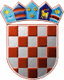 REPUBLIKA HRVATSKAOPĆINSKO IZBORNO POVJERENSTVOOPĆINE JASENICEKLASA:URBROJ:Jasenice,        Na osnovi članka 86. Zakona o lokalnim izborima ("Narodne novine", broj 144/12 i 121/16, u daljnjem tekstu: Zakon), nakon provedenih lokalnih izbora 21. svibnja 2017., Općinsko izborno povjerenstvo Općine Jasenice utvrdilo je i objavljujeREZULTATE IZBORA ZAČLANOVE OPĆINSKOG VIJEĆAOPĆINE JASENICENositelj liste: MARTIN BARIČEVIĆNositelj liste: ŽELJKO ŠIMIČEVIĆNositelj liste: MARTIN BARIČEVIĆNositelj liste: ŽELJKO ŠIMIČEVIĆdobila je 9  mjesta te su s te liste izabrani:dobila je 2  mjesta te su s te liste izabrani:PREDSJEDNICAOPĆINSKOG IZBORNOG POVJERENSTVAOPĆINE JASENICETANJA DRPIĆ______________________________I.Od ukupno 1.495 birača upisanih u popis birača, glasovalo je 790 birača, odnosno 52,84%, od čega je prema glasačkim listićima glasovalo 790 birača, odnosno 52,84%. Važećih listića bilo je 749, odnosno 94,81%. Nevažećih je bilo 41 listića, odnosno 5,19%.Od ukupno 1.495 birača upisanih u popis birača, glasovalo je 790 birača, odnosno 52,84%, od čega je prema glasačkim listićima glasovalo 790 birača, odnosno 52,84%. Važećih listića bilo je 749, odnosno 94,81%. Nevažećih je bilo 41 listića, odnosno 5,19%.II.Pojedine kandidacijske liste dobile su sljedeći broj glasova:1.2.III.Na osnovi članka 84. stavka 1. Zakona, kandidacijske liste koje sudjeluju u diobi mjesta u općinskom vijeću su:Na osnovi članka 84. stavka 1. Zakona, kandidacijske liste koje sudjeluju u diobi mjesta u općinskom vijeću su:1.HRVATSKA DEMOKRATSKA ZAJEDNICA - HDZ2.HRVATSKA SOCIJALNO - LIBERALNA STRANKA - HSLSHRVATSKA NARODNA STRANKA - LIBERALNI DEMOKRATI - HNSMODERNA DEMOKRATSKA SNAGA - MODESHRVATSKA SOCIJALNO - LIBERALNA STRANKA - HSLSHRVATSKA NARODNA STRANKA - LIBERALNI DEMOKRATI - HNSMODERNA DEMOKRATSKA SNAGA - MODESIV.Na osnovi članka 84. stavka 2. i članka 85. Zakona, utvrđuje se da su pojedine kandidacijske liste dobile sljedeći broj mjesta u općinskom vijeću:Na osnovi članka 84. stavka 2. i članka 85. Zakona, utvrđuje se da su pojedine kandidacijske liste dobile sljedeći broj mjesta u općinskom vijeću:1.HRVATSKA DEMOKRATSKA ZAJEDNICA - HDZ1.MARTIN BARIČEVIĆ2.ŠIME MARUNA3.INES MATKOVIĆ4.MARIJANA RONČEVIĆ5.DOMAGOJ JURIČEVIĆ6.ŽELJKO MODRIĆ7.ANA NEKIĆ8.LUKA ŠARLIJA9.LIDIJA KNEŽEVIĆ2.HRVATSKA SOCIJALNO - LIBERALNA STRANKA - HSLSHRVATSKA NARODNA STRANKA - LIBERALNI DEMOKRATI - HNSMODERNA DEMOKRATSKA SNAGA - MODESHRVATSKA SOCIJALNO - LIBERALNA STRANKA - HSLSHRVATSKA NARODNA STRANKA - LIBERALNI DEMOKRATI - HNSMODERNA DEMOKRATSKA SNAGA - MODES1.ŽELJKO ŠIMIČEVIĆ2.JOSO ŠARLIJA